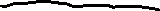 YearGroup Educationalvisits(off-site)Educational visitors(on-site)Residential visitsImmersive room sessionOutdoor learning sessions (e.g. Forest Schools)Arts & cultureCommunity and partnership learningSpecialist curriculum weeksAllocated budgetAutumn 1Queen’s park Touchstones artefacts box 0 Stone age Bronze age Iron age Building round house – forest school Making stone tools Foraging for food Prehistoric art Touchstones Beeston castle Queen’s park Touchstones Black history month Autumn 2Queen’s park Heywood town centre Mosque visit Science show – materials and states of matterLocal imam speaker  0Villages, cities and towns Queen’s ParkHeywood town centre Islamic art Local imam speaker Anti-BullyingSpring 1Chinese speaker 0Ancient china Dragon dancing Tai chi session PantomimeLocal Chinese speaker Spring 2Queen’s park Touchstones Science show- forces 0Volcanos Making a volcano Making an earthquake World Book DayArts WeekLocal history event Summer 1Hobgoblin theatre Greece amphitheatre- queen’s band stand  Touchstones 0Ancient Greece  Greece amphitheatre- queen’s band stand  Greece amphitheatre- queen’s band stand  Hobgoblin theatre Greece amphitheatre- queen’s band stand  French WeekSummer 2Queen’s park – ecosystems 0 Water cycle Water cycle 